Um bei Auftreten eines Infektionsfalls mit SARS-CoV-2 in unserer Beratungsstelle die Information der Gesundheitsämter sicherstellen zu können, müssen wir Ihre Kontaktdaten aufnehmen und abspeichern.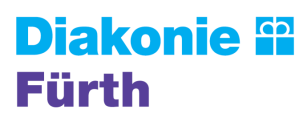 Die Daten sind 7 Tage nach dem Entfallen des Zwecks der Speicherung zu löschen. Der Zweck der Speicherung entfällt mit dem Ablauf der maximalen Inkubationszeit nach dem jeweiligen Besuch der Beratungsstelle. Nach derzeitigem Stand der Wissenschaft geht man von einer maximalen Inkubationszeit von 14 Tagen aus. Daher werden die Daten 21 Tage nach dem jeweiligen Besuch in unserer Beratungsstelle gelöscht.Im Falle einer Infektion mit SARS-CoV-2 in unserer Beratungsstelle werden wir Sie über die erfolgte Weitergabe Ihrer Daten informieren.Ich habe von den Bestimmungen Kenntnis genommen._________________________	_________________________Unterschrift Person 1	Unterschrift Person 2Datum Anwesenheitvon _______________ Uhr   bis	_______________ UhrBesuchte EinrichtungName Mitarbeiter*inPerson 1
NameTelefonAdressePerson 2
NameTelefonAdresse